KL.IIIZadanie w książce ćwiczeń str. 62 zad. 8,9,10Zdecyduj czy zdanie jest zgodne z obrazkiem (r) ichtig czy nie (f) złe .Maks chce rysować. Według opisu pokoloruj chłopca.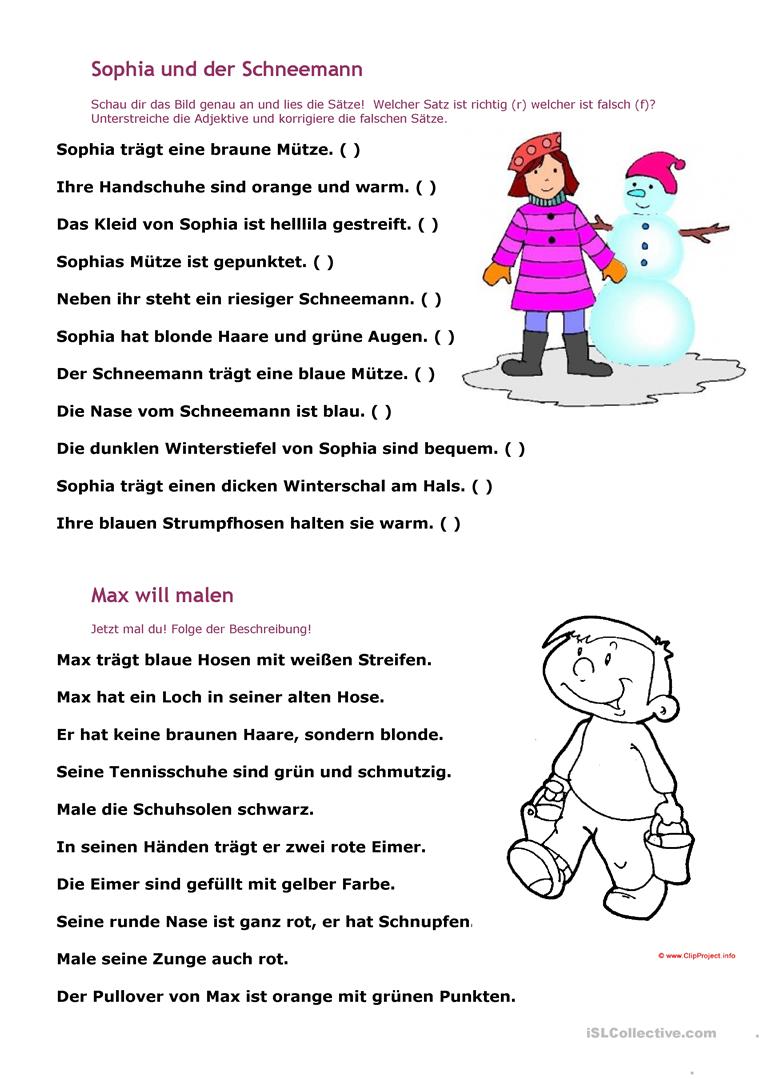 